教学创新奖、优秀奖申请流程操作说明书第一部分 申请人填报操作：申请人访问：https://ehall.nuaa.edu.cn/taskcenter/workflow/index  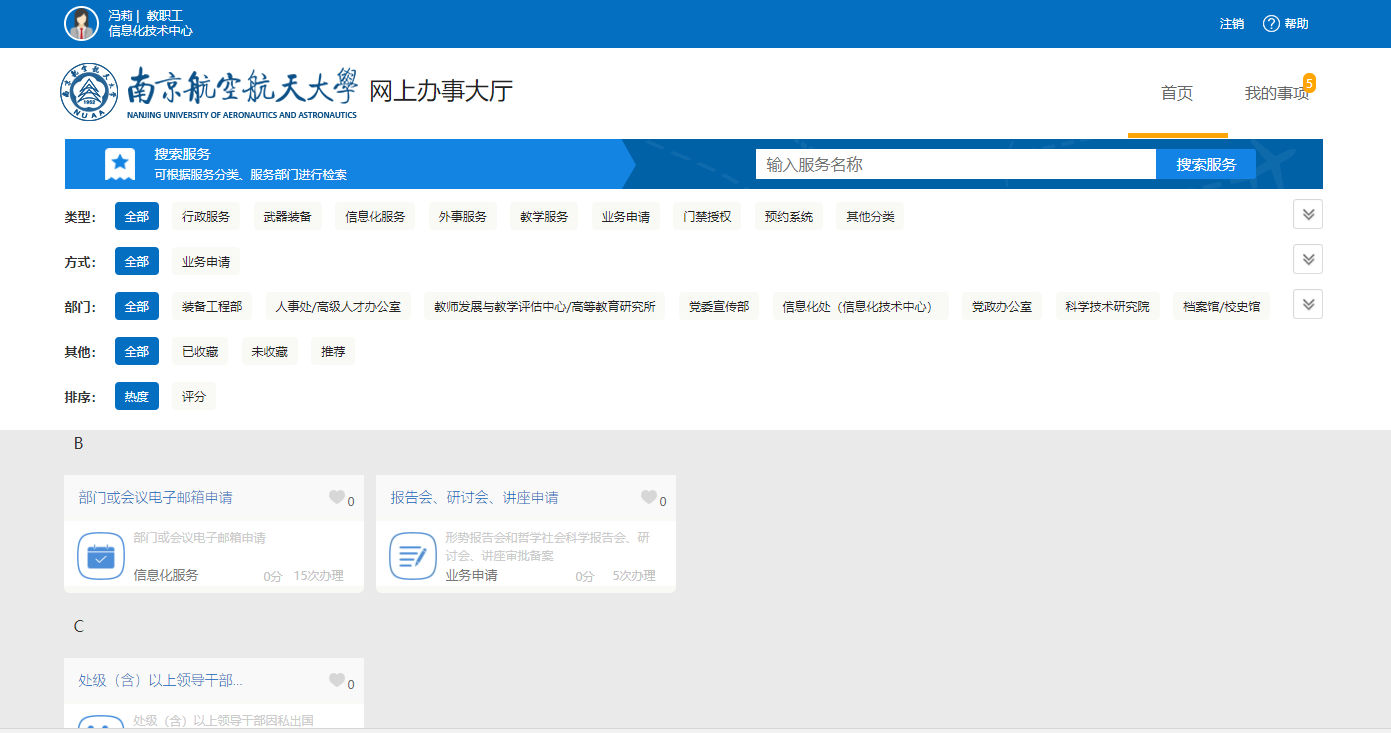 查询教学优秀奖、创新奖申请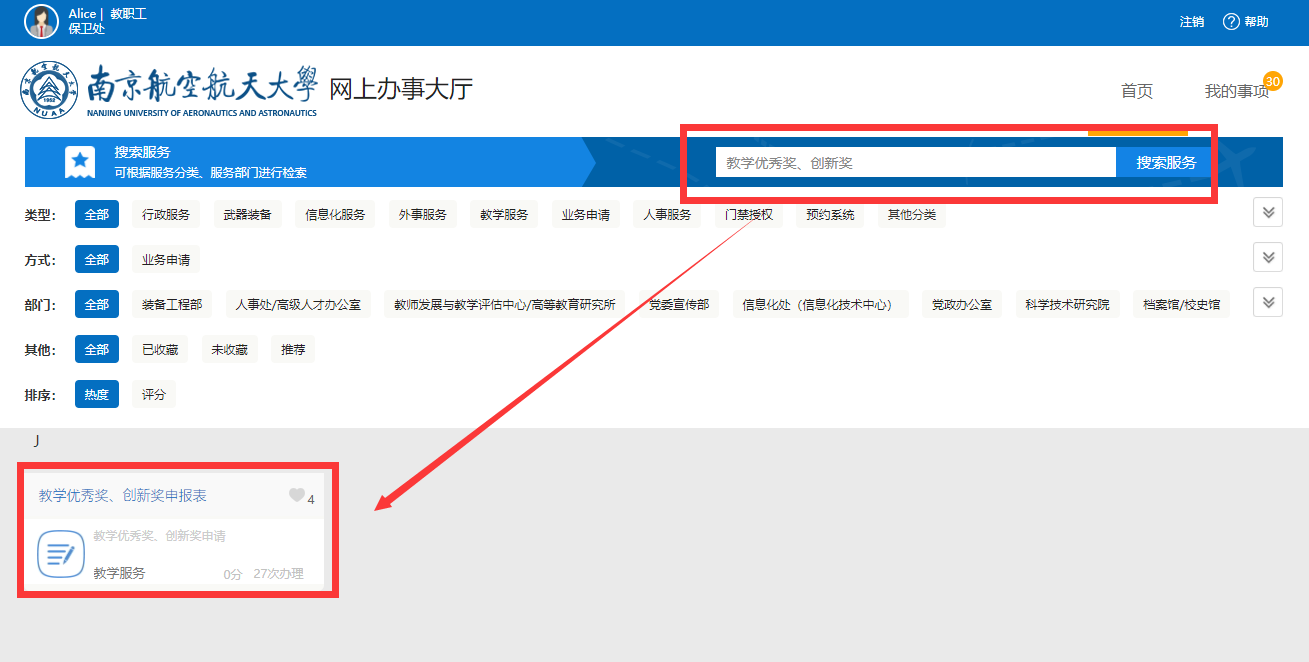 点击进入流程，查看步骤说明和流程示意图；点击办理！！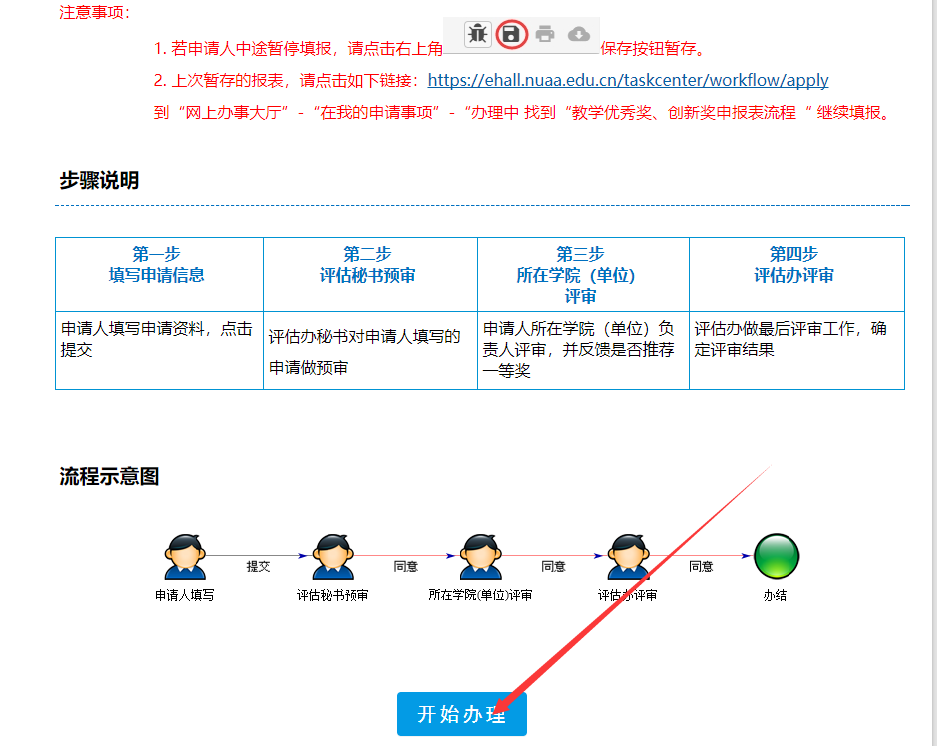 阅读用户须知，确认后点击提交按钮，进入申请人填写页面；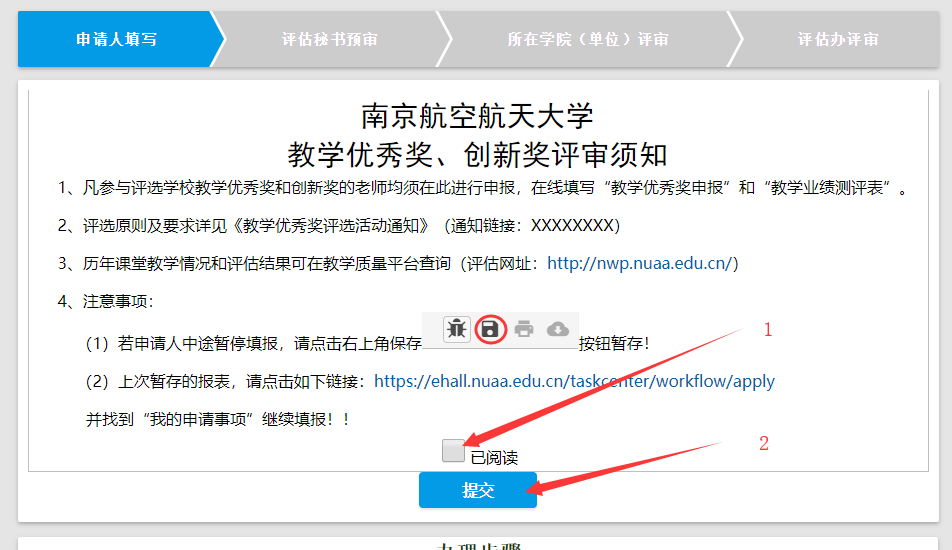 用户根据要求与实际情况填写申请表：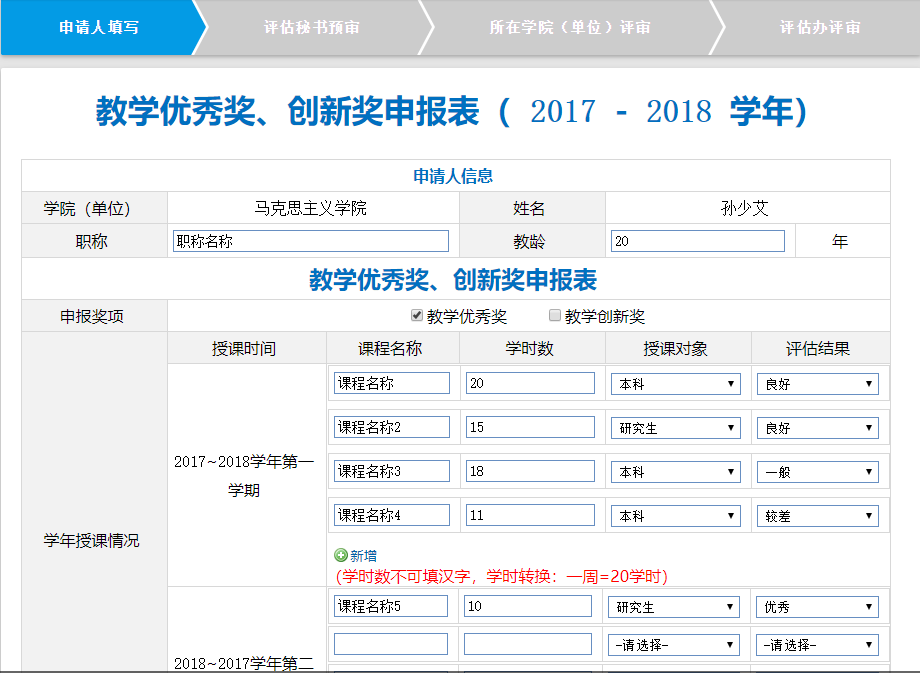 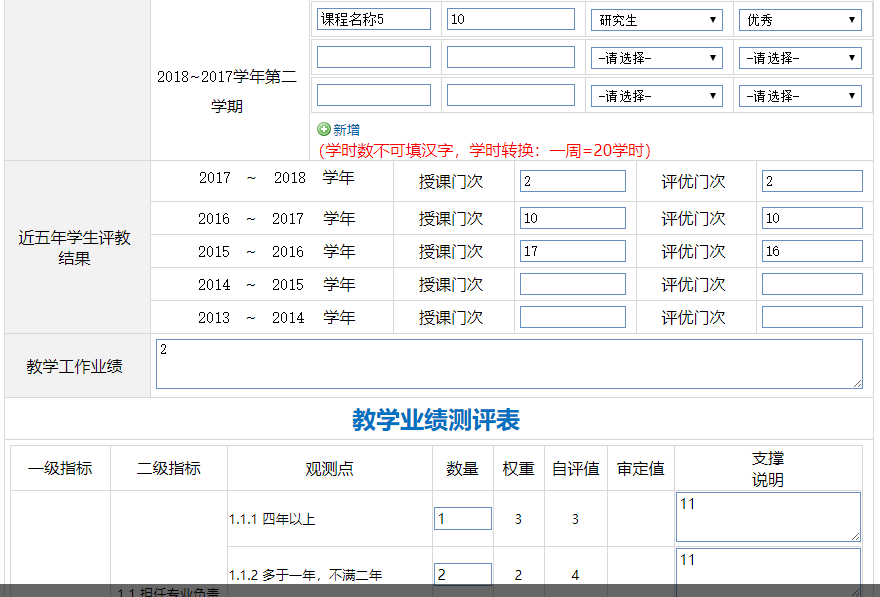 。。。。。。。填表完成后点击提交，就可以了。（注意：如申请过程需退出，或搁置填写，需要对已填写的信息保存，否则下次发起此条流程，数据需重新填写！！方法：点击表单页面右上角暂存按钮）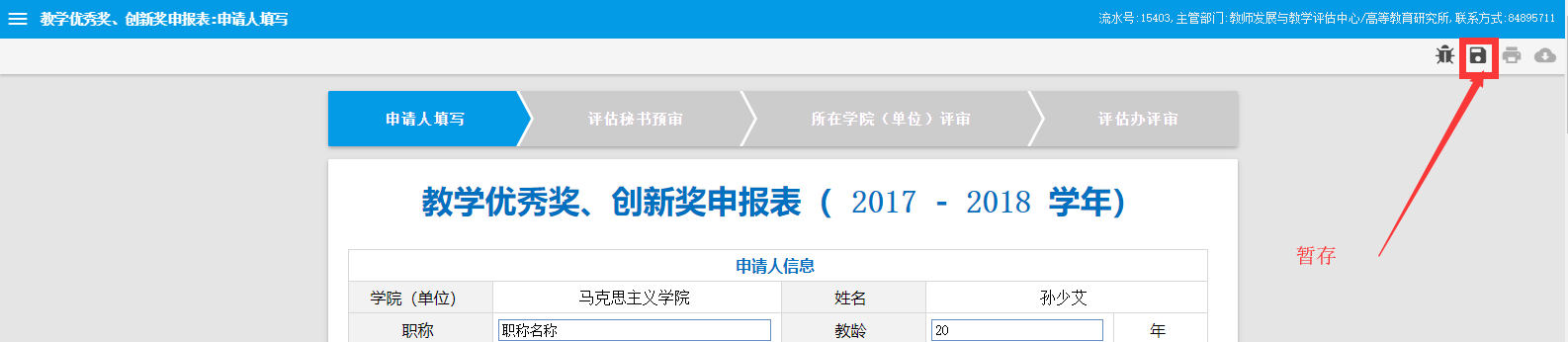 如保存后，退出了流程，下次进入点击如下图链接：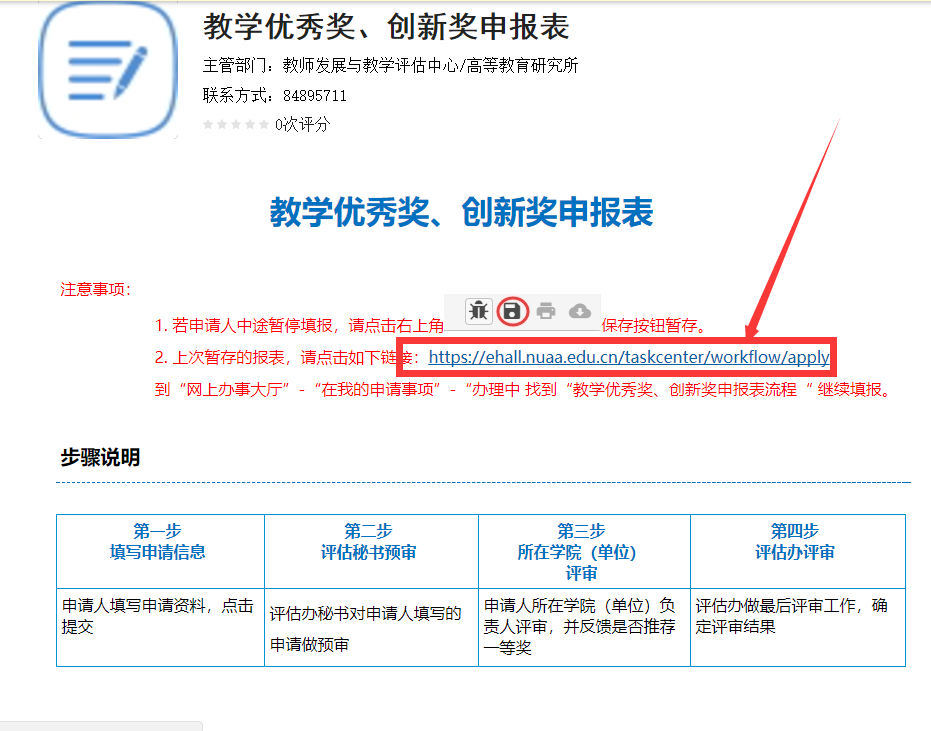 8．跳转到如下页面，在我申请的事项中找到教学优秀奖、创新奖申请，点击进入，继续填写。直至填写完成后，点击提交！！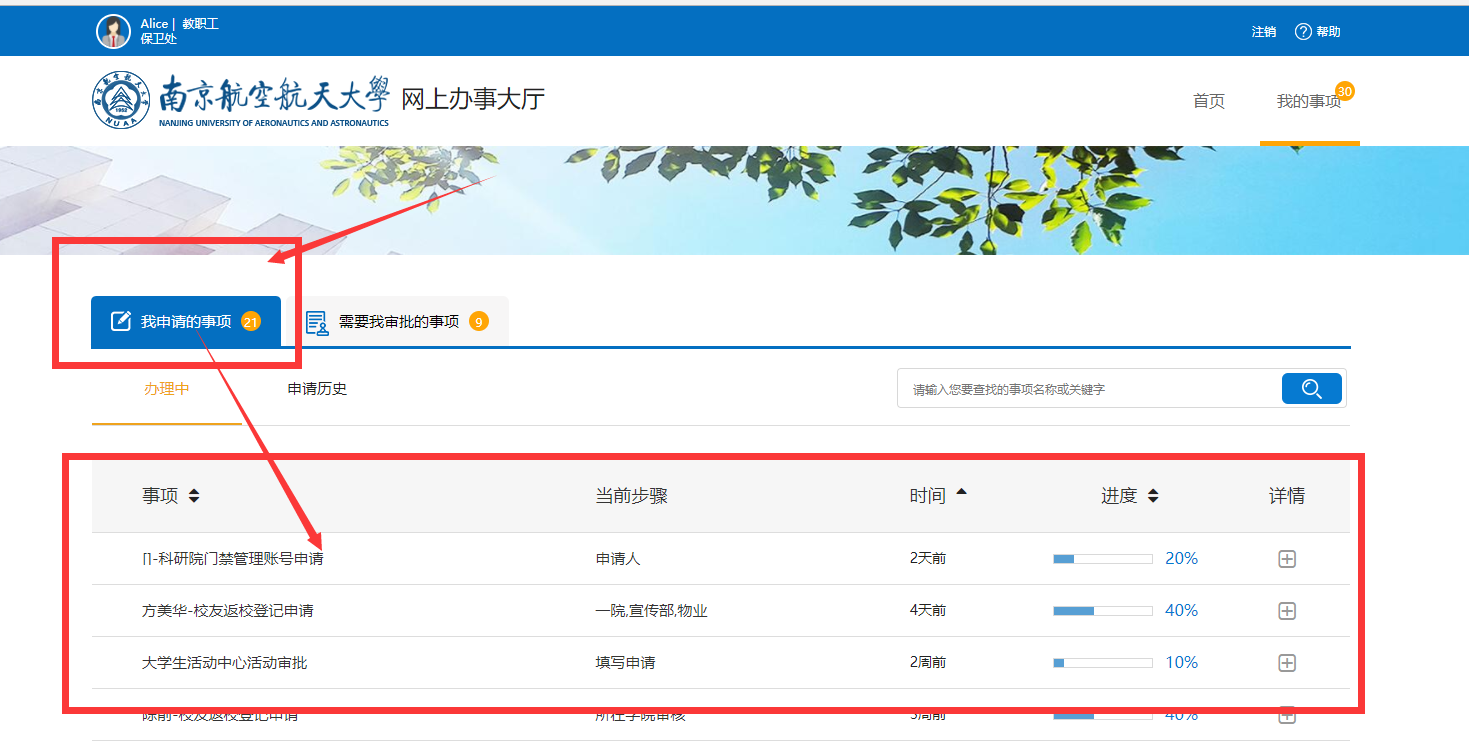 第二部分 核人相关操作：点击：https://ehall.nuaa.edu.cn/taskcenter/workflow/index，进入办事大厅，找到“我的事项”，找到“需要我审批的事项”；点击进入流程审批；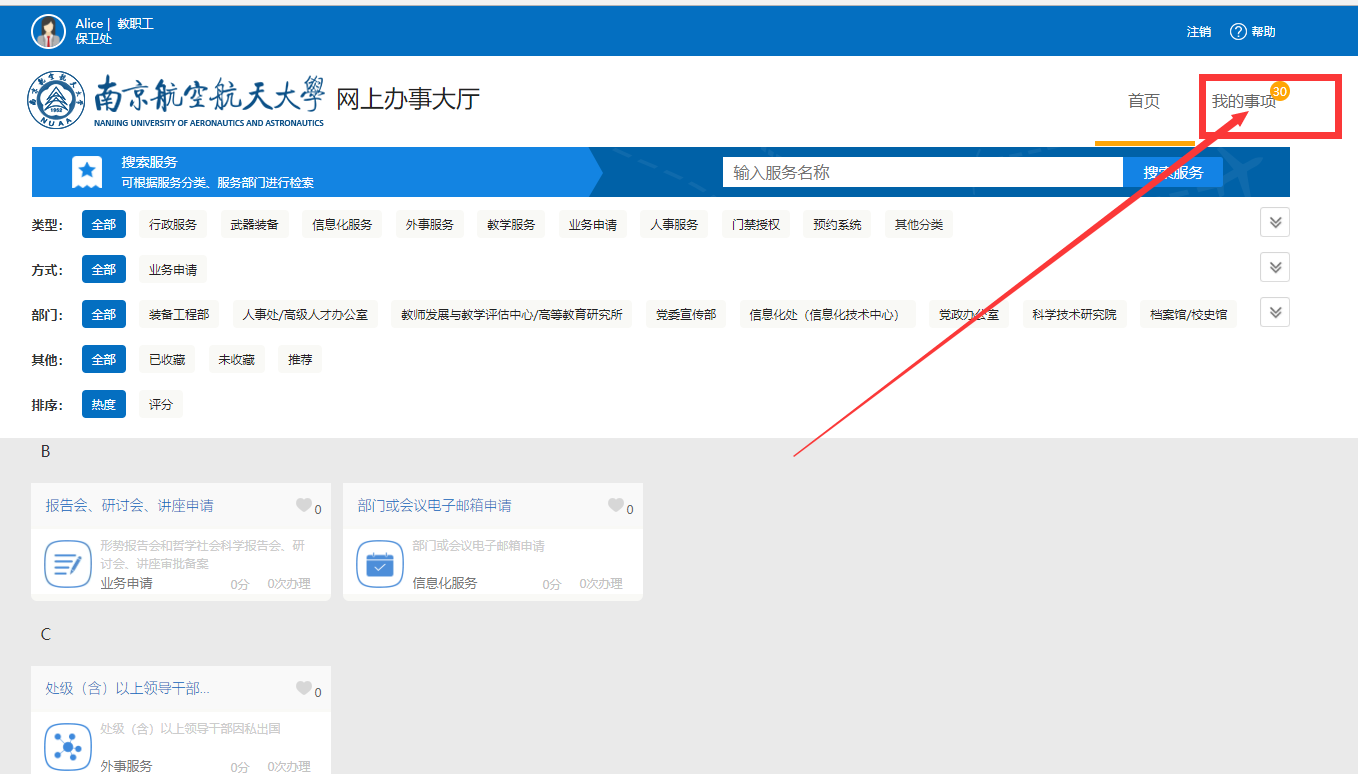 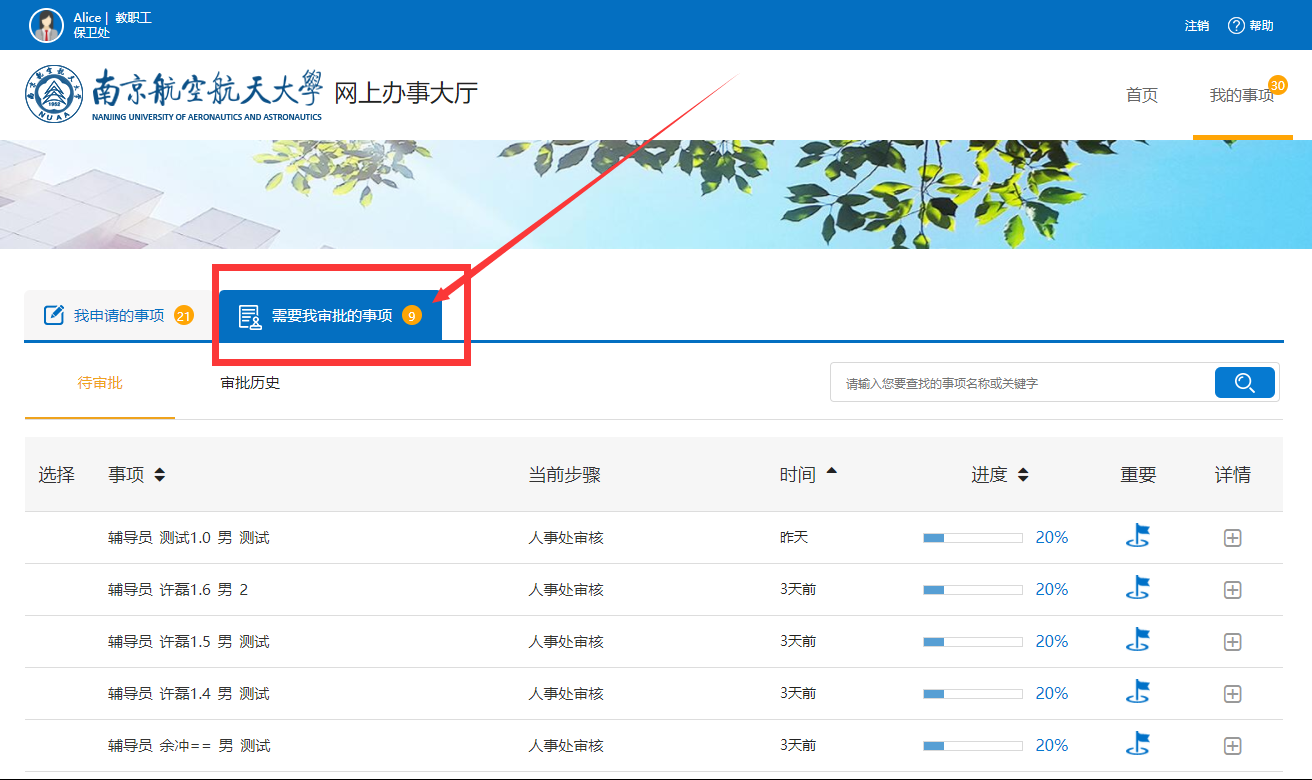 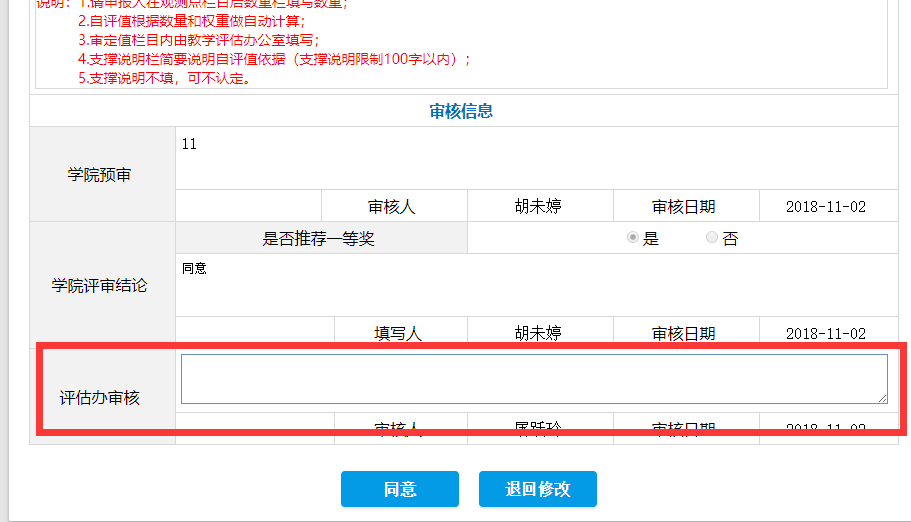 2.审评人审核完成的事项可在审批历史中查看。